Опросный листна изготовление дизель-насосной установки (ДНУ)Область применения ДНУХарактеристики перекачиваемой жидкости Технические характеристикиСистема управленияСистема подогреваИсполнениеСтепень мобильности ДНУВсасывающая линияНапорная линияСистема заполнения насосаДополнительные комментарии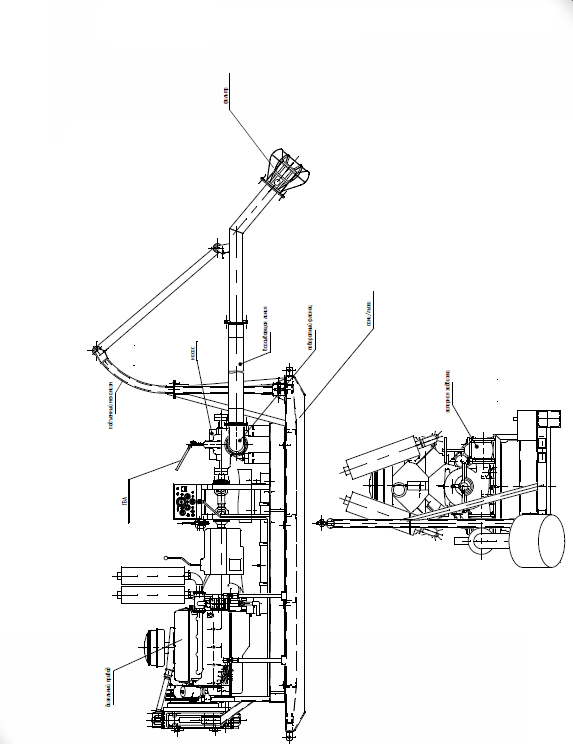 Название Вашей организации:Адрес местонахождения заказчика:Номер телефона (с кодом города):Электронная почта(e-mail):Контактное лицо (ФИО):Количество ДНУ, шт:Область применения     орошение     мотопомпы для грязной воды     пожаротушение     размыв грунта и откачка пульпы     водоотлив в добывающей отрасли     сезонная опрессовка (агрегаты АН и АО) Тип и характеристики перекачиваемой жидкости чистая вода вода с включениями химически активная жидкость нефтепродукты температура жидкости, tводородный показатель, рНсодержание механических примесей или взвеси, г/лразмеры абразивных частиц, ммконцентрация примеси, %плотность жидкости, т/м3в рабочей точкеминимальныемаксимальныепроизводительность, м3напор, мшкаф управления закреплен на стойке, на раме установкишкаф управления прикладывается для установки в щитовуюавтоматический запуск (резервирование основного насоса)ручной запуск (основное водоснабжение)подогреватель с ручным запуском типа ПЖДподогреватель с ручным или автоматическим запуском типа Webastoэлектрический подогреватель 220 В.навес на двигательнавес на всю установкукапот на двигатель капот на всю установкуконтейнер «Север»стационарнаялыжи-полозьясани-лыжи (клиренс 500 мм)прицеп (без документов)прицеп (с ПТС)понтонрезинотканевый рукав ГОСТ 5398стальной трубопровод усиленный резиновый армированныйобратный клапанфильтрующий элемент запорная задвижкадлина трубопровода (кратно 4 м) резинотканевый рукав ГОСТ 5398стальной трубопровод усиленный резиновый армированныйплоскосворачиваемый рукавпожарный рукав (диаметр до 150 мм) запорная задвижкаобратный клапандлина трубопровода (кратно 4 м) газоструйный вакуумный аппаратручной мембранный насос мотопомпапогружной насос 24V